Predstavljajo se programi:Na sedežu: Ul. Prekomorskih brig. 7Na sedežu: Polje 41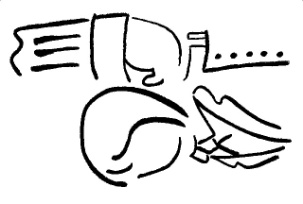 SPI – 3 letniGASTRONOMSKE IN HOTELSKE STORITVE                                                 SSI – 4 letni                                 GASTRONOMIJA IN TURIZEMPTI – 3+2 letniGASTRONOMIJA 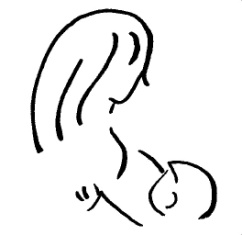                                                 SSI – 4 letni                                      PREDŠOLSKA VZGOJA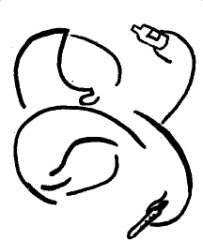              SSI – 4 letni             ZDRAVSTVENA NEGA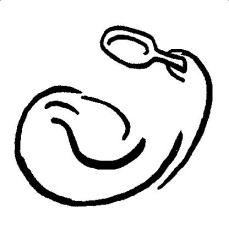              SSI – 4 letni             KOZMETIČNI TEHNIK